Form: form refers to a three-dimensional work of art, such as a sculpture or installationPencil Holders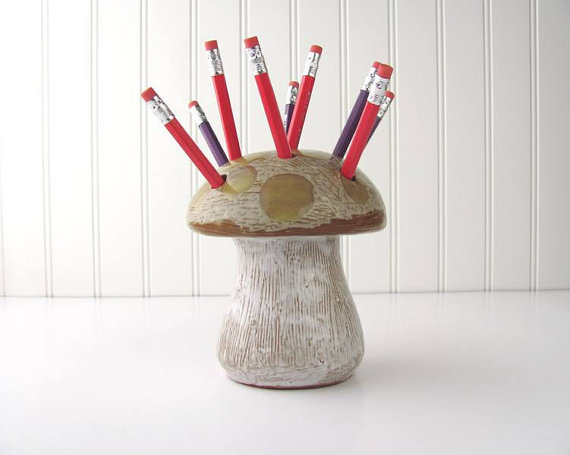 The object could be anything (school appropriate) if it can hold a pencilParametersSketch out 3 possible ideasWedge the clayClay cannot be solidMust be between ¼ and ½ inch thickNo smaller than 4 inchesNo larger than 6 inchesIf enclosed make sure there is a hole the air can pass throughMake it aesthetically pleasing (no lumps and bumps unless in the design) 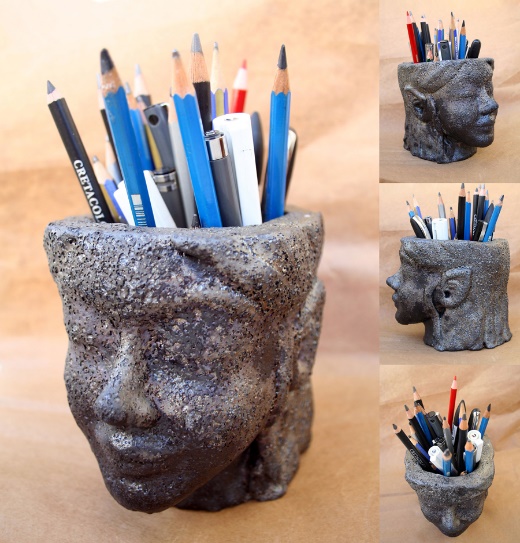 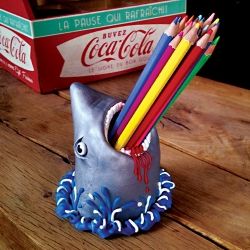 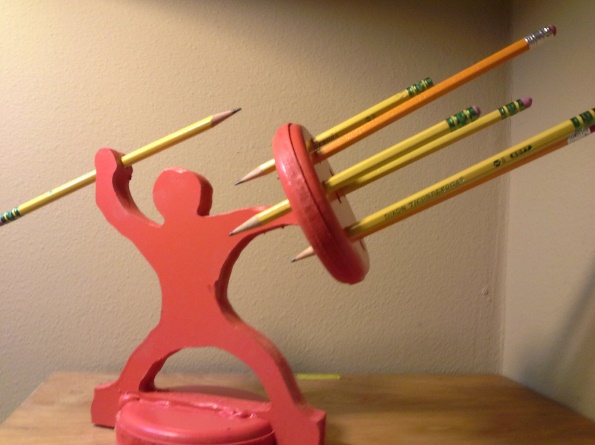 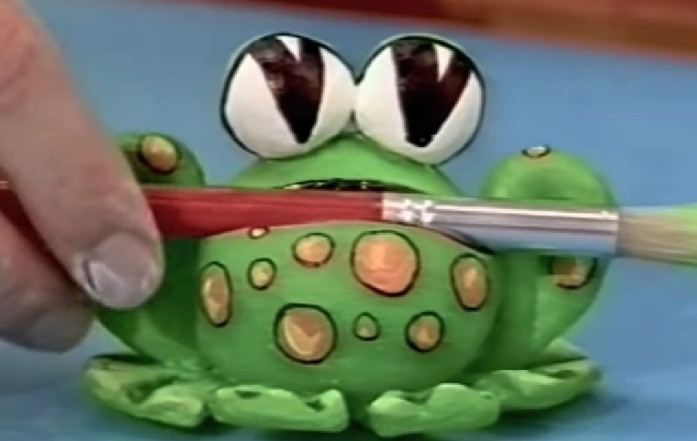 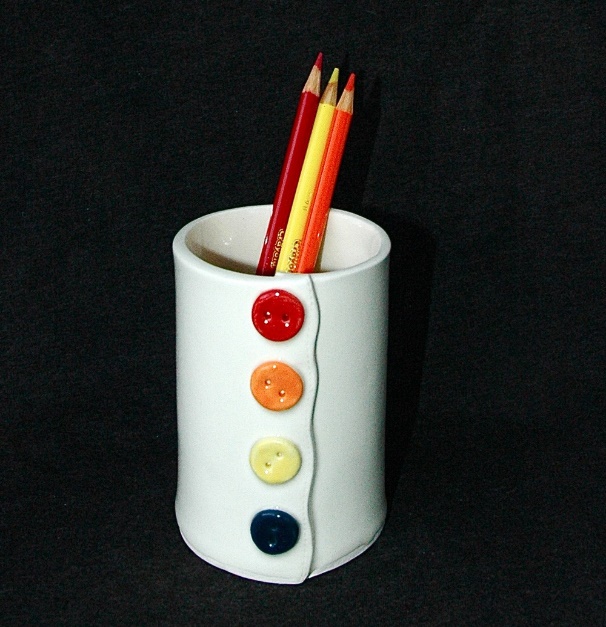 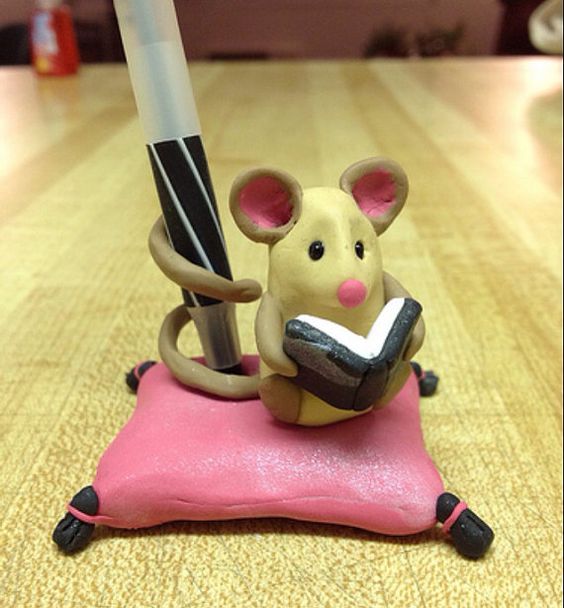 